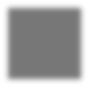 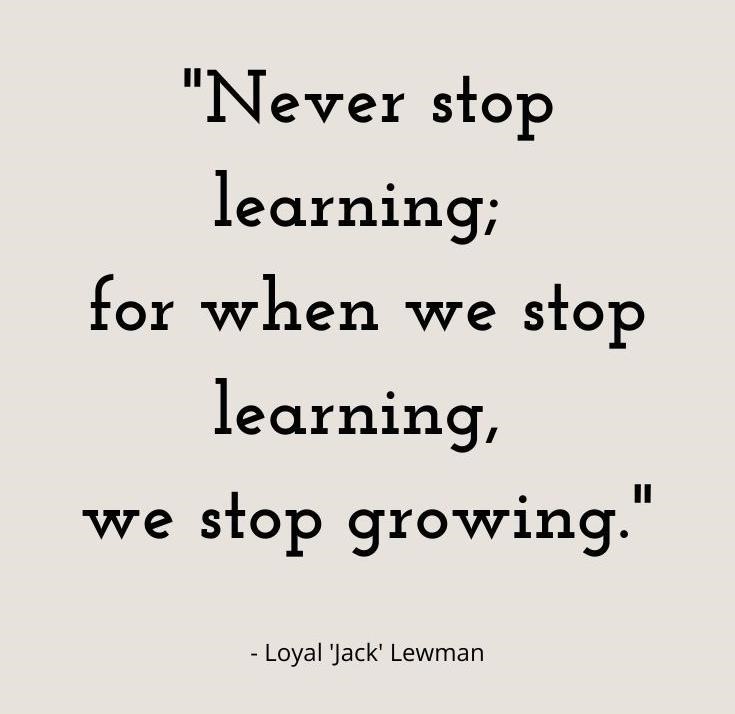 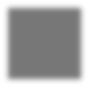 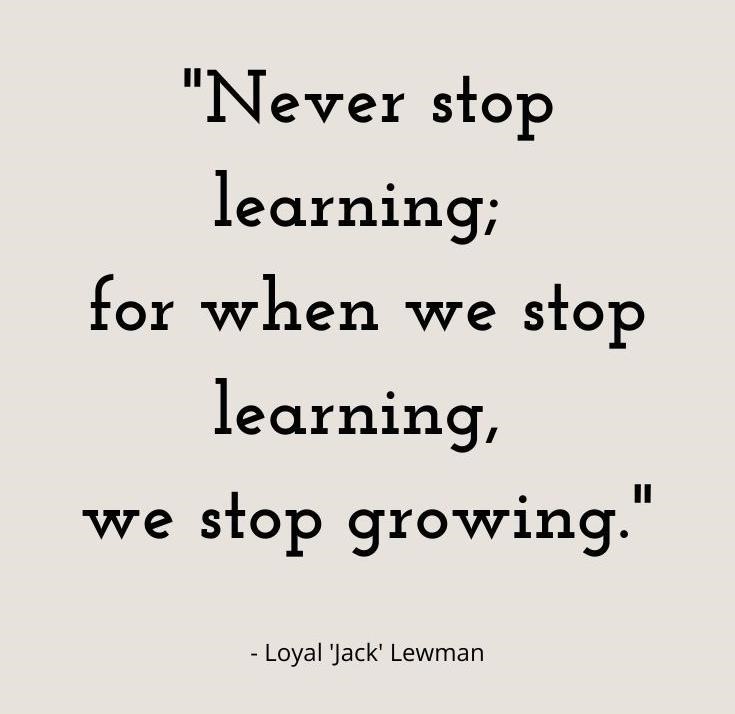 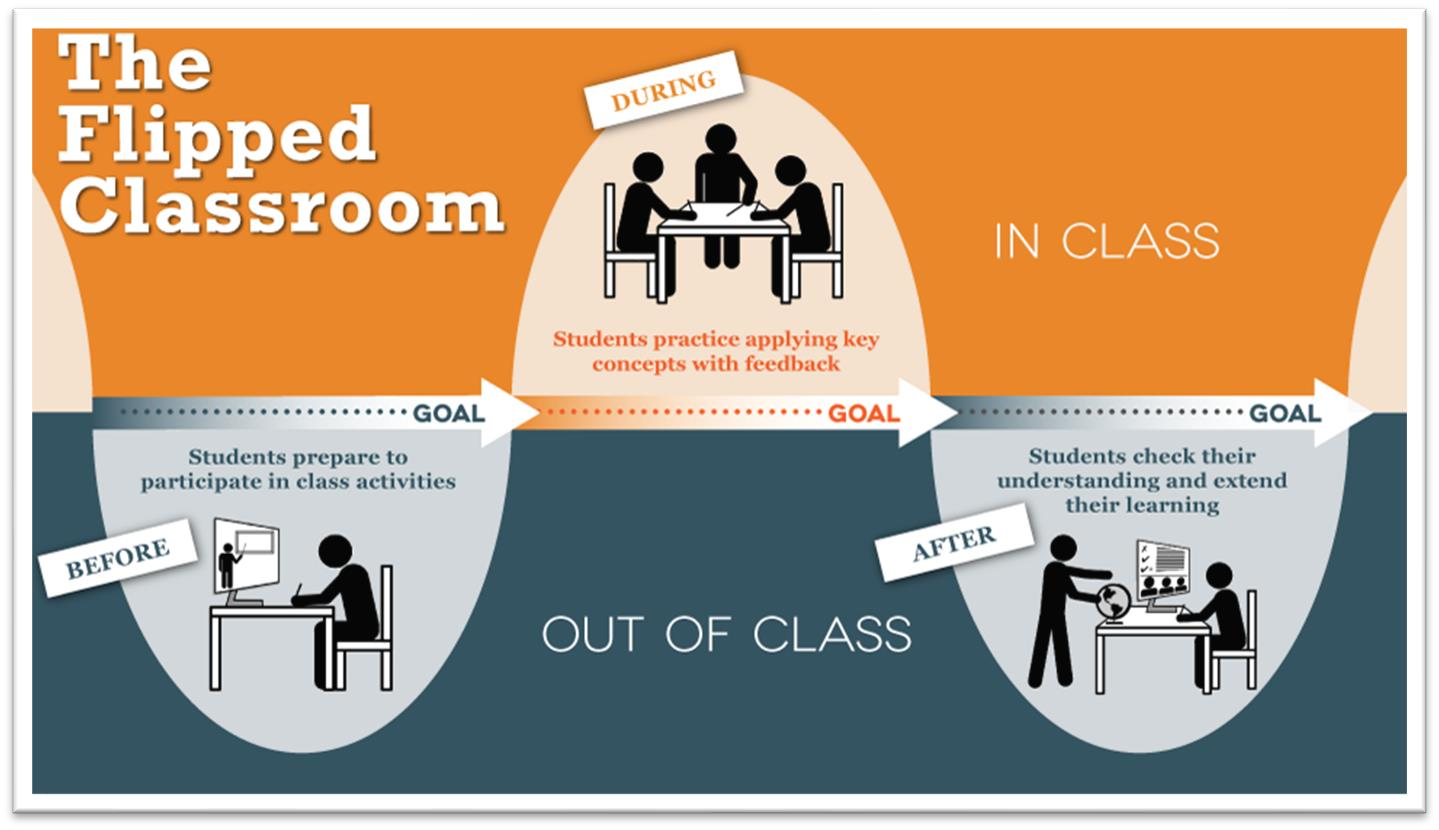 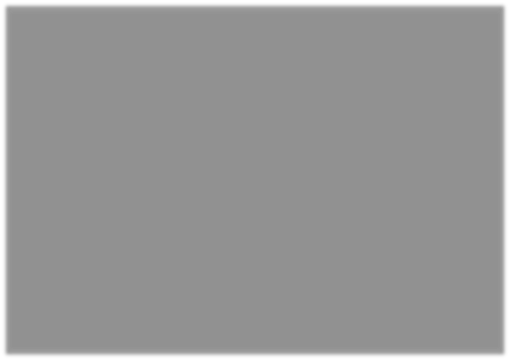 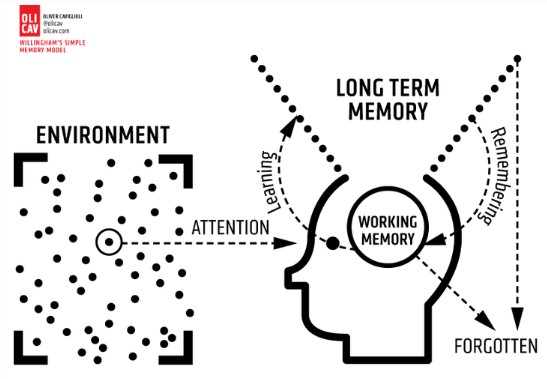 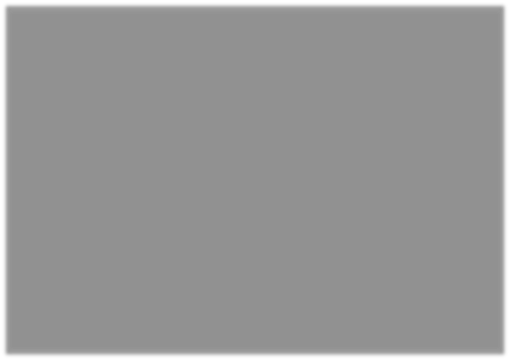 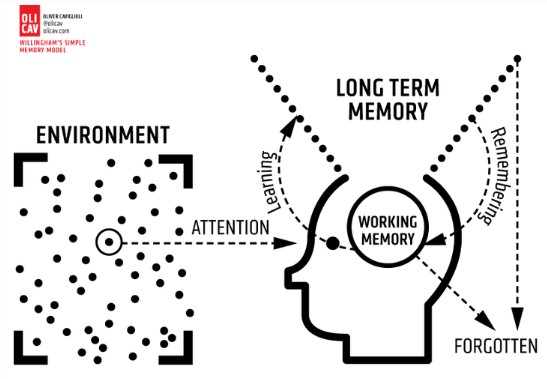 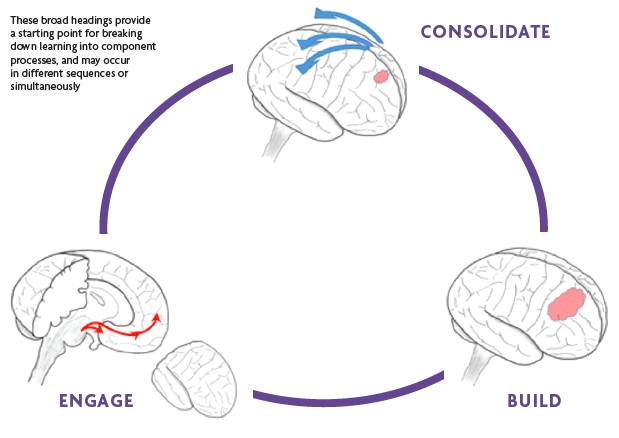 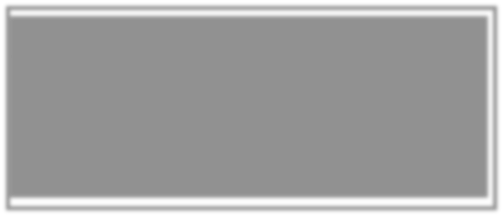 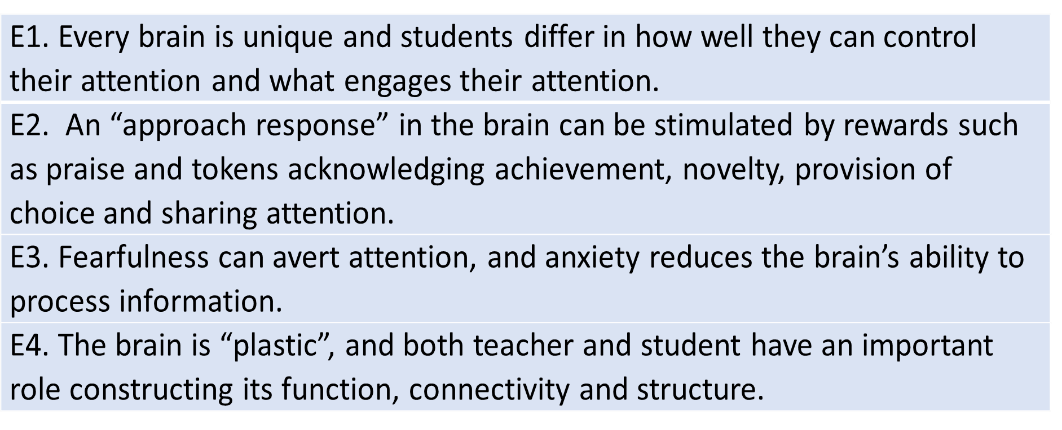 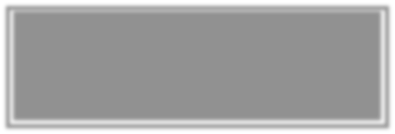 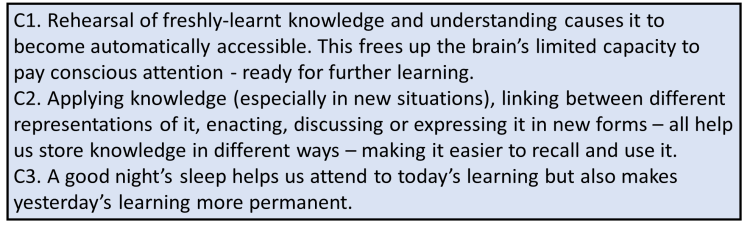 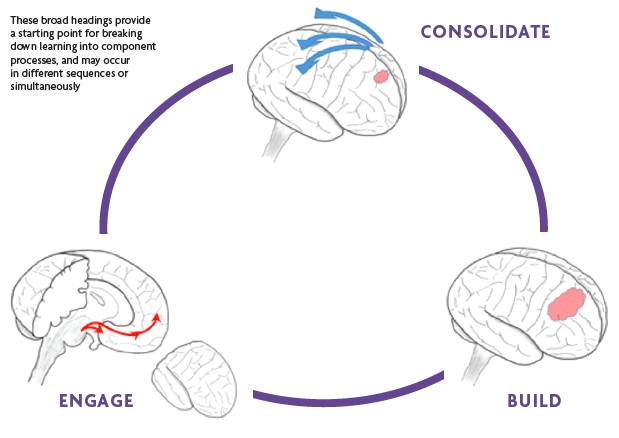 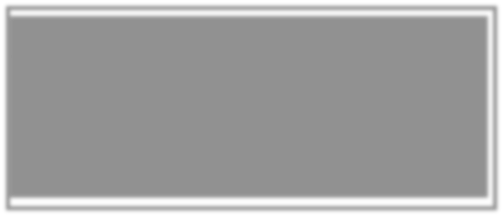 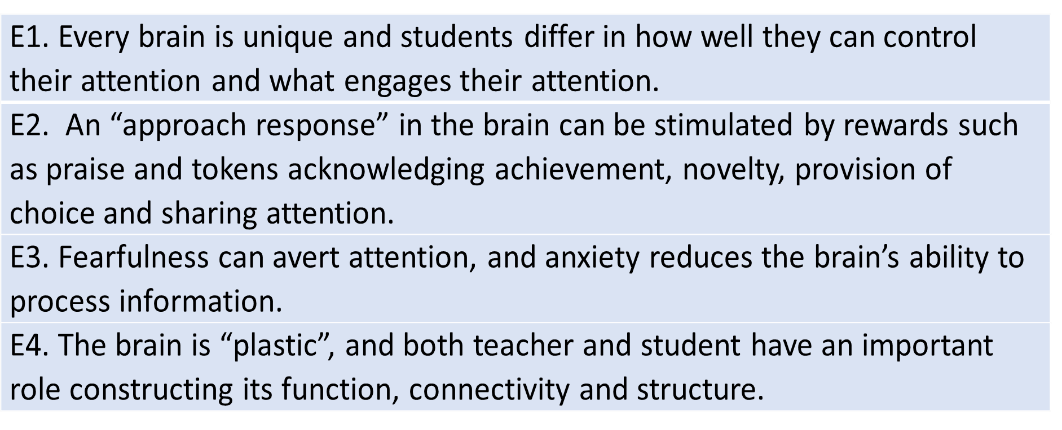 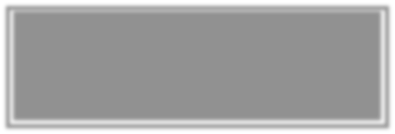 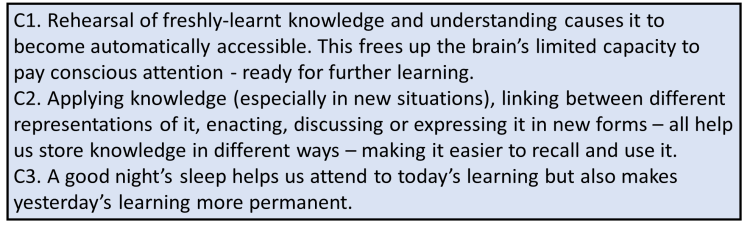 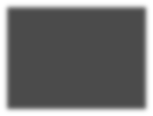 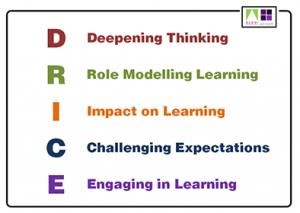 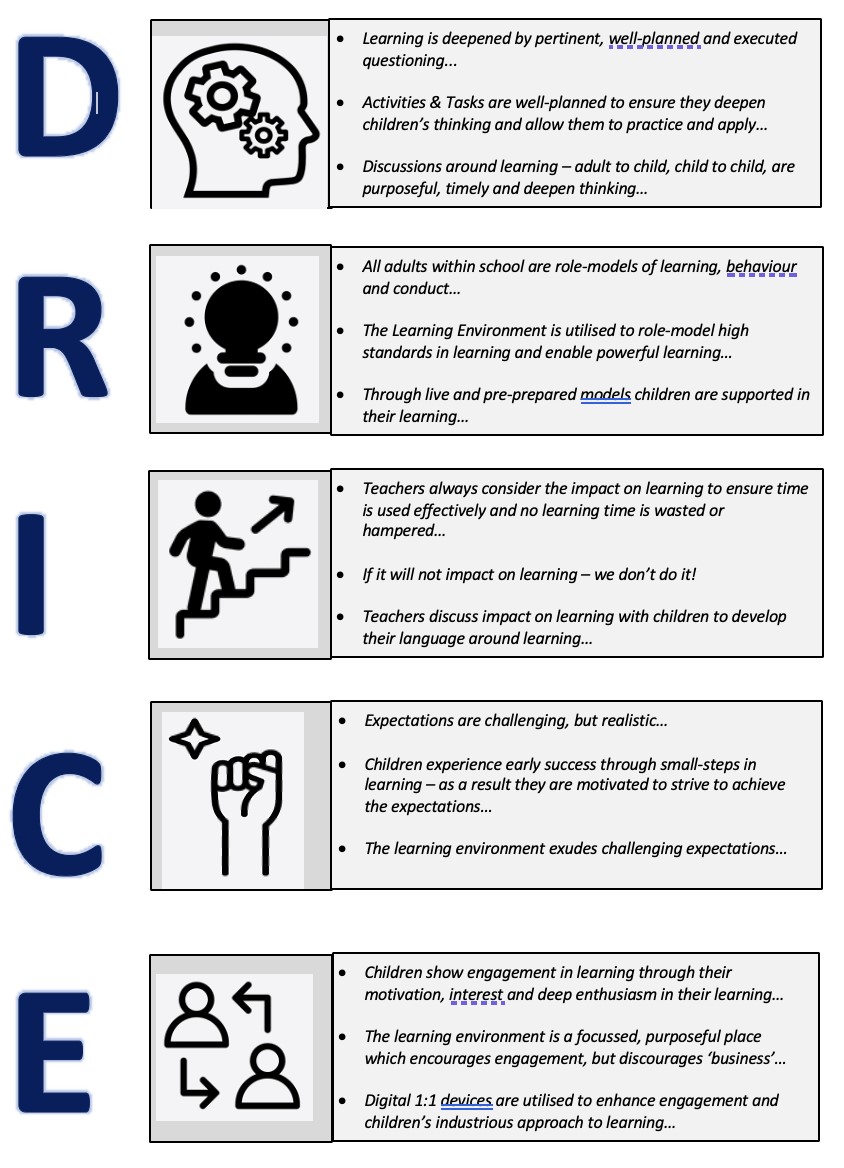 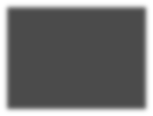 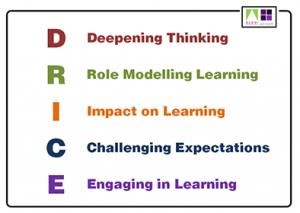 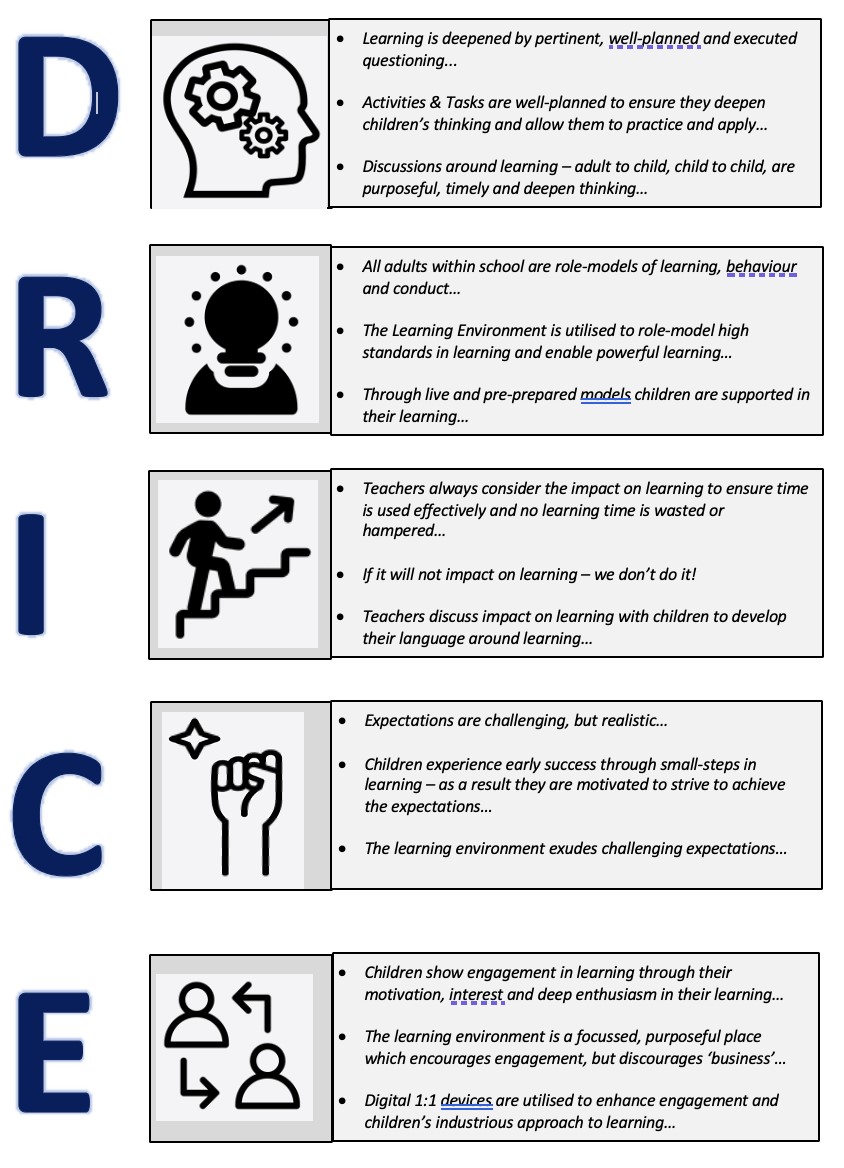 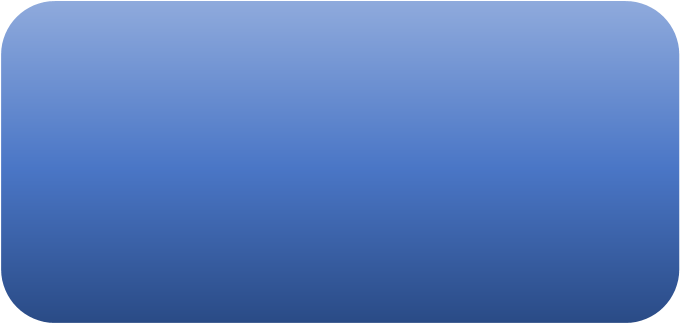 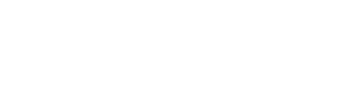 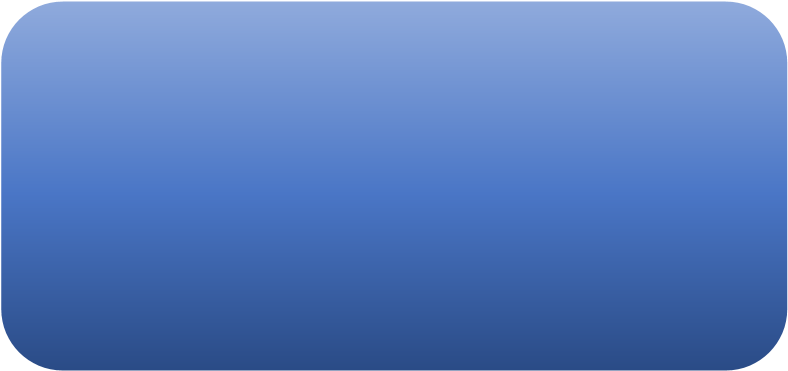 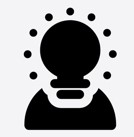 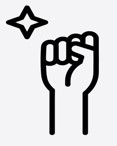 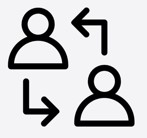 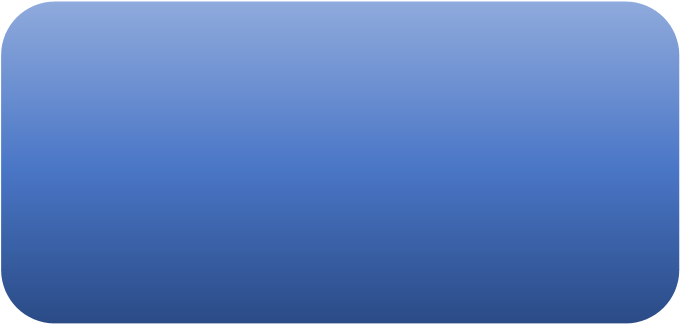 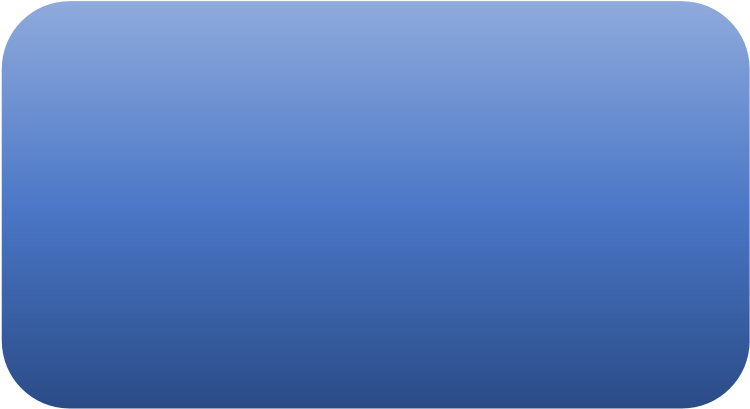 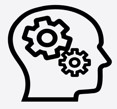 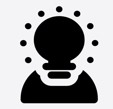 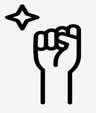 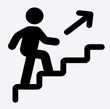 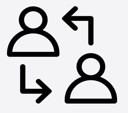 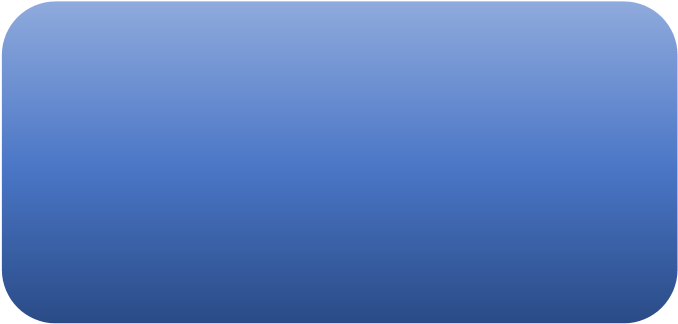 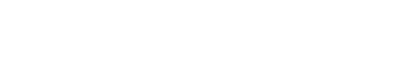 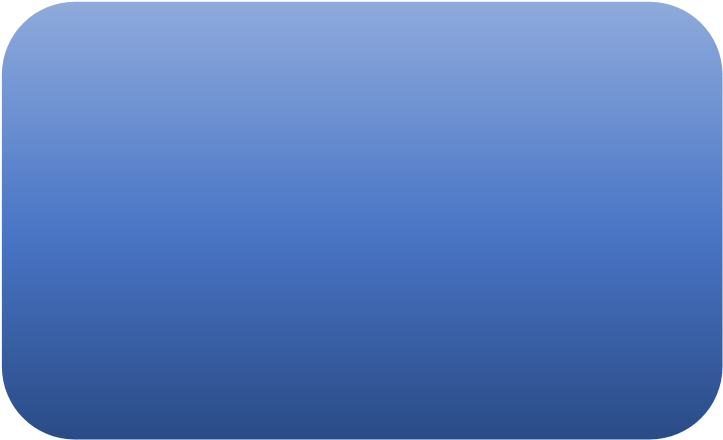 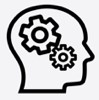 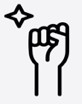 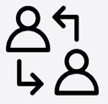 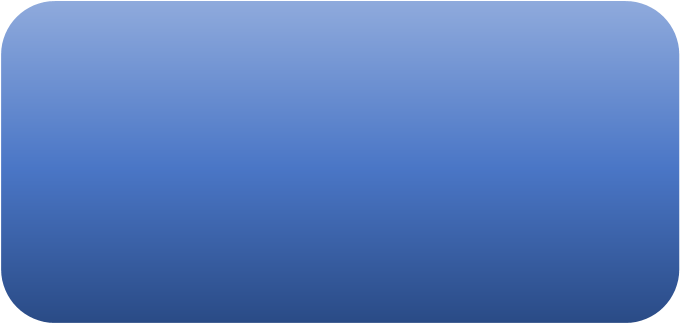 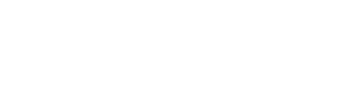 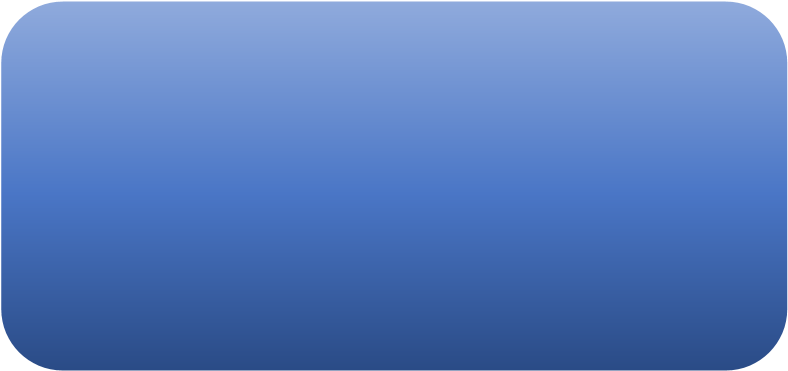 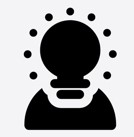 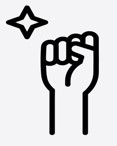 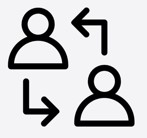 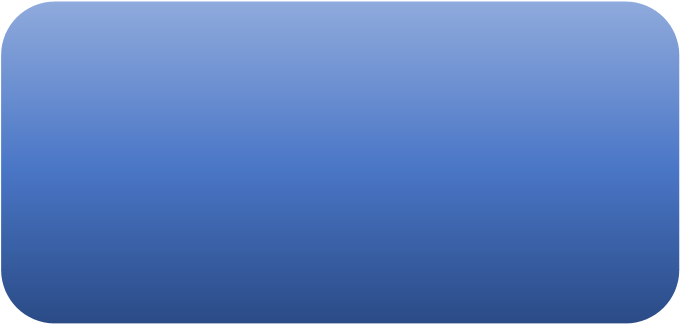 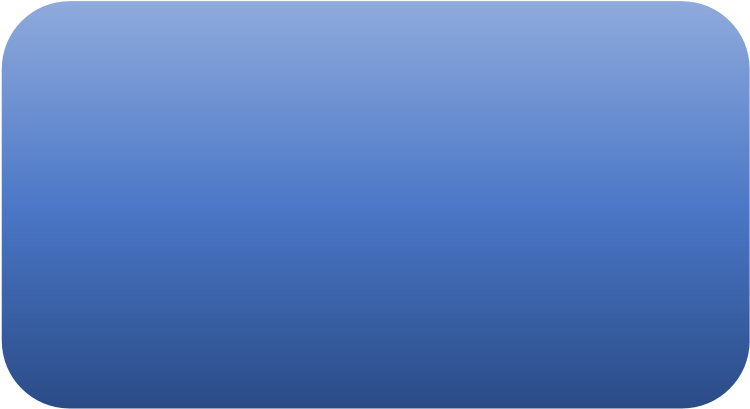 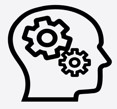 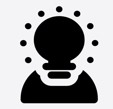 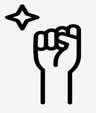 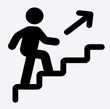 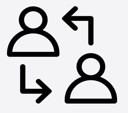 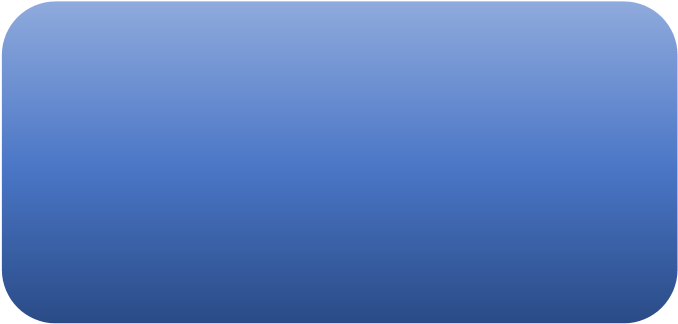 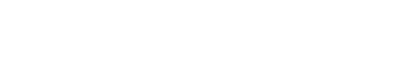 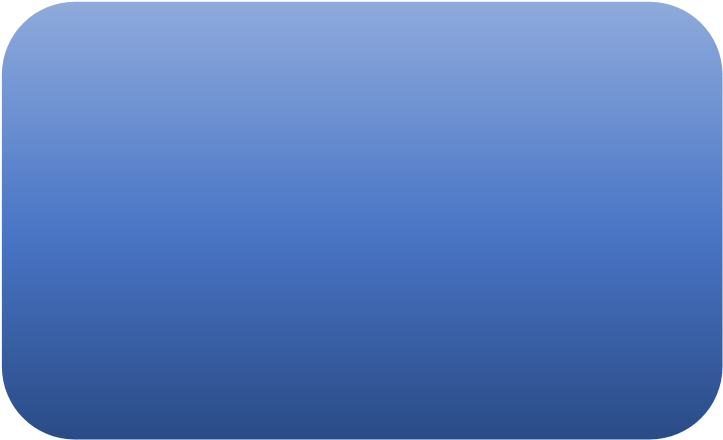 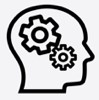 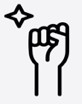 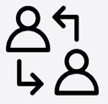 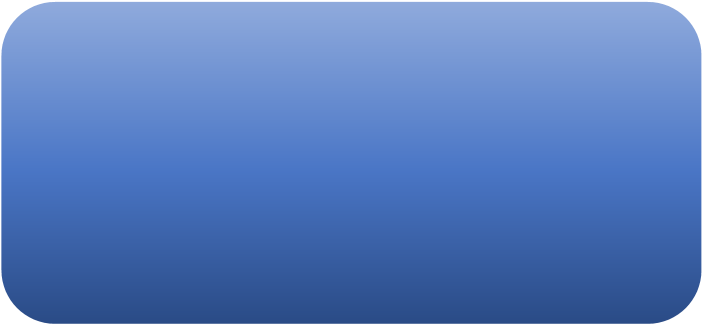 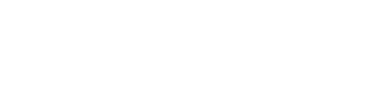 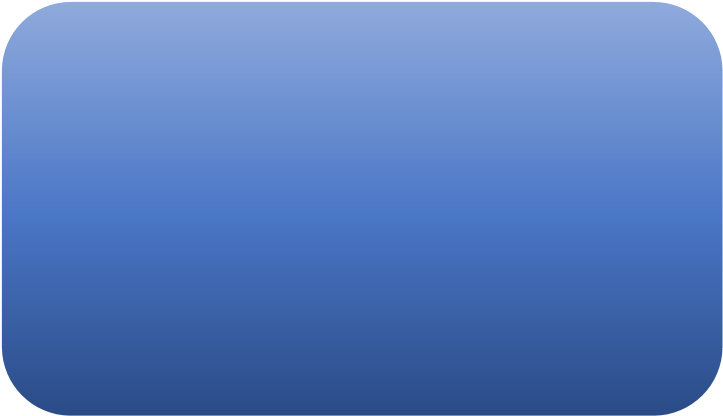 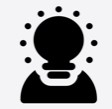 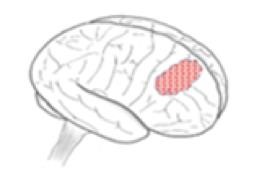 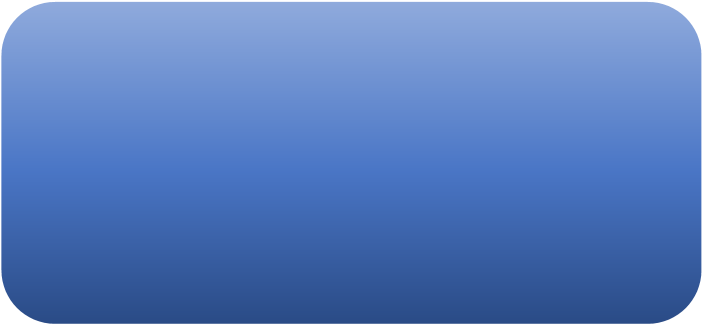 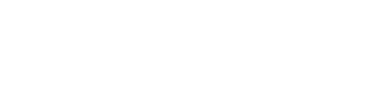 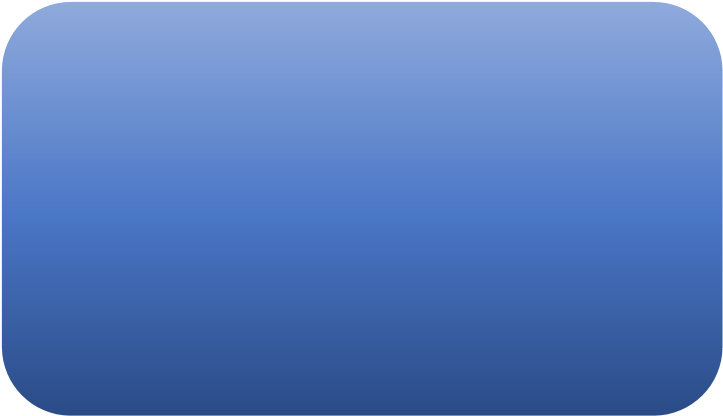 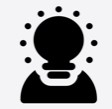 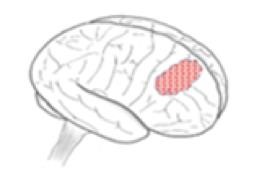 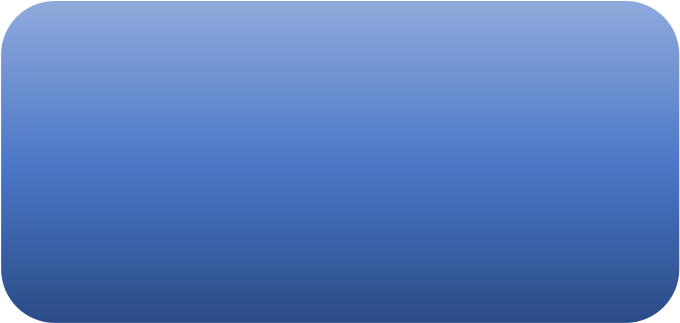 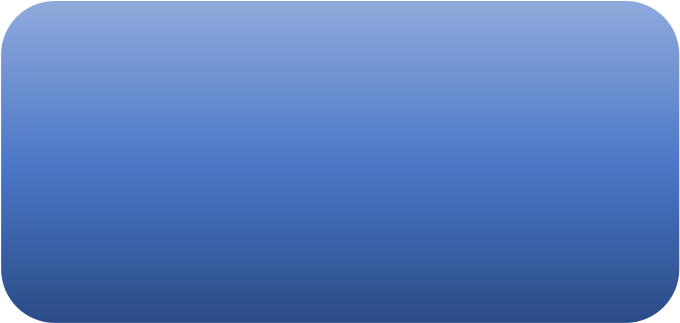 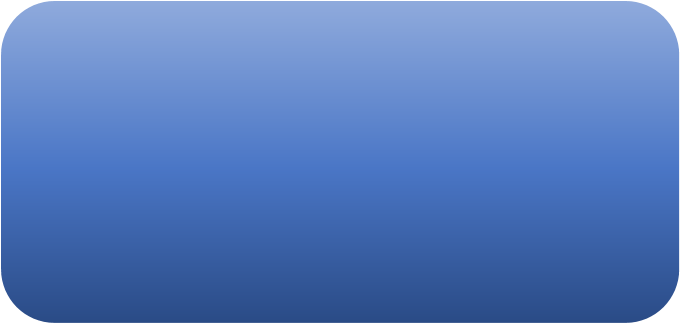 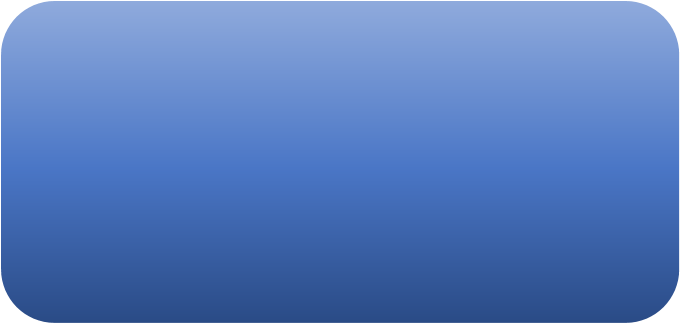 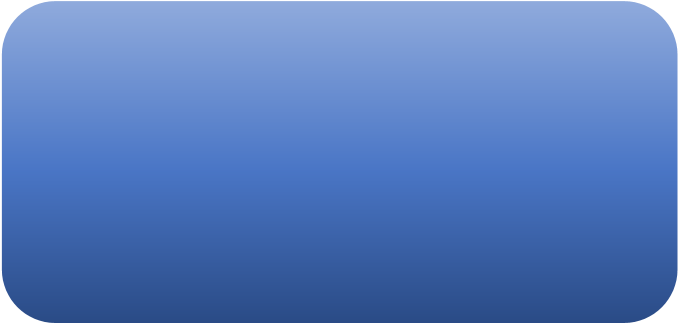 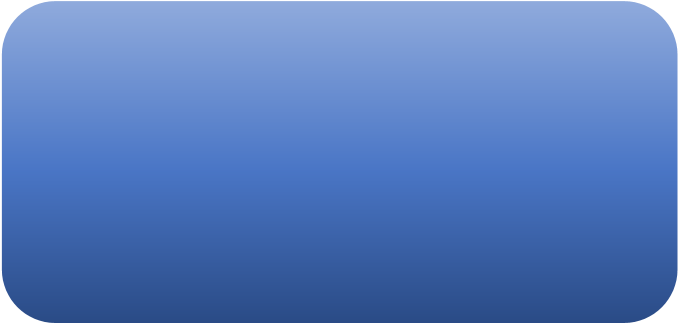 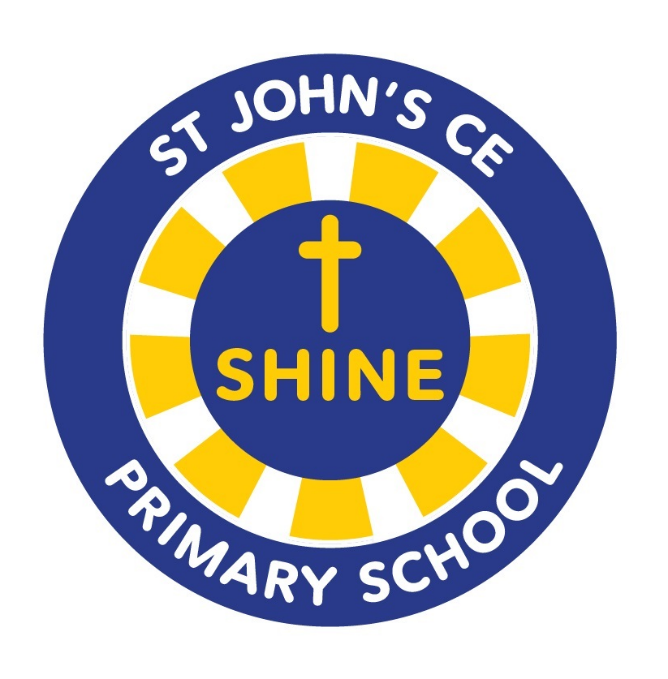 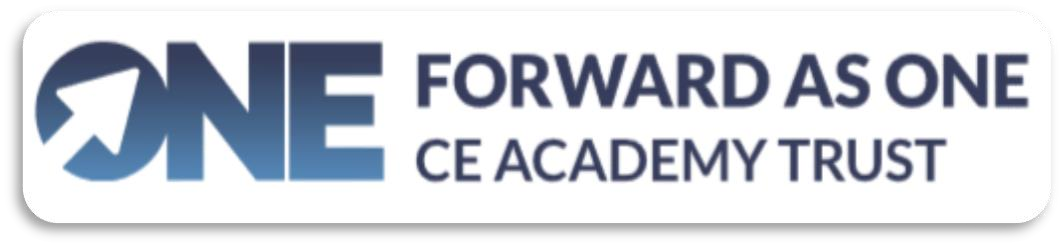 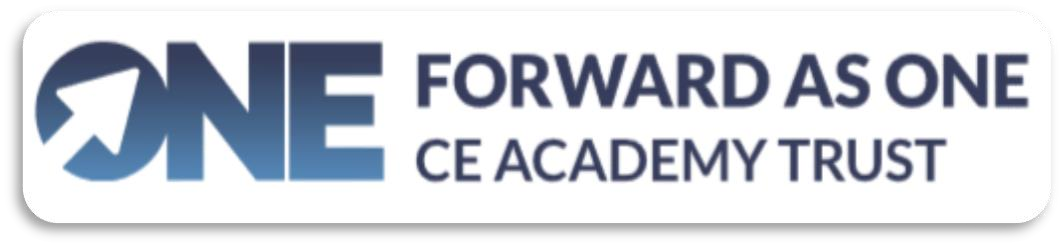 ‘Learning today for a better tomorrow’ Contents: • FA1 Learning & Teaching Rationale Page 3 • Flipped Learning – using Technology Page 4 • Memory & Remembering More  Page 5 • The Learning Process Page 6 • Rosenshine’s Principles of Instruction  Page 7 • FA1 Learning & Teaching Model Page 8 • FA1 Learning & Teaching Blue-print  Page 9 • Language of Learning Glossary  Page 13 • FA1 Learning & Teaching RAG Heatmap Page 14 • Bibliography & Sources Page 15 FA1 – Learning & Teaching – ‘Our Why’  At Forward As One CE Multi Academy Trust, our moral purpose is to improve the life chances and education of all our children. We believe in collaboration, together, as #OneTeam for the betterment of education in each school community. Through an engaging curriculum and Learning & Teaching model, our #OneMission is to inspire all our children for them to learn and thrive. We place our children at the heart of every decision – they simply come first, second and third. As #OneFamily through partnership, we can achieve so much for our children as they learn and grow. We are deeply committed to ensuring we can deliver the best educational outcomes – and this strategy is fundamental to this commitment.  ‘Quality, the FA1 Way - sets out our approach to Learning & Teaching, the beating heart of our schools and our core business as Leaders of Learning’ Our approach to Learning & Teaching is deeply rooted within educational research, contributing towards our commitment to support our Teachers and Leaders in being evidence-informed practitioners. Our Learning & Teaching model is built upon the foundation of a positive learning culture, which is rolemodelled by all adults within school. We firmly believe powerful learning can only take place once routines, systems and learning behaviours are embedded. Similarly, before a child can assimilate and process their learning we need to ensure their primary needs and learning behaviours are prioritised and nurtured.  ‘Every Teacher and Leader needs to improve – not because they are not good enough, but because they can be even better’ The FA1 Learning & Teaching model is a blue-print model for highly effective learning to take place, to enable our children to know more, remember more – resulting in them being able to do more. This strategy aims to support Leaders & Teachers in creating and embedding effective habits, which cumulatively, overtime will lead to powerful, life-long learning.  Moving Forward As One – in striving for quality learning & teaching… Flipped Learning  Flipped classroom is a “pedagogical approach in which direct instruction moves from the group learning space to the individual learning space, and the resulting group space is transformed into a dynamic, interactive learning environment where the Teacher guides students as they apply concepts and engage creatively in the subject matter” (The Flipped Learning Network, 2014). ‘Technology will never replace great teachers, but technology in the hands of great teachers is transformational’ George Couros We utilise 1:1 devices through the use of iPads for all children in KS2. Our digital strategy is built around 3 core areas: Stability, Usability and Pupil Engagement. The Flipped Learning classroom deepens children’s learning and gives them the opportunities to engage in learning beyond the classroom. We believe passionately in preparing our children for their next stages of education – this includes the ever-changing digital world and how digital technologies can support and enhance everyday life.  Through our Teachers being Apple Educators and through the professional development of the Ed-Tech Demonstrator programme, Teachers utilise Apple Technology to enhance learning and teaching. Through modelling, screen-sharing, visualising – teaching can be truly transformational. A balanced workload is important to us at FA1, utilising technology enables workload to be reduced through the platform of MS Teams and children having access to learning resources within their Class Teams.   ‘Technology gives children keys that open doors and release their creativity’ – Dsdigital Memory & Remembering More ‘Learning involves a lasting change in children’s capabilities or understanding’ For us to ensure our children ‘remember more’ and there is a lasting change in their capability or understanding, it is essential we have a secure understanding of Memory. The Learning Environment plays a crucial part in the learning process – the learning environment should enable learning, through careful scaffolding, use of resources and worked examples. The learning displays play a vital role in enabling learning and establishing high expectations by displaying quality examples of children’s work. Attention is the process of selecting what to think about next, it is the gatekeeper of our memory and the ultimate currency of our classrooms. The Working Memory is limited, it can only attend to small ‘chunks of information’ at any one time, before it becomes overloaded – we know this as ‘cognitive overload’. The Long-Term Memory is infinite – in order for information/knowledge to be committed to the long-term memory it needs to be learned, revisited and retrieved in order to be committed to memory. As children learn, practise, and retrieve – they become more fluent in their learning, their learning becomes more accessible and automatic – we know this as ‘automaticity’.  ‘Simple Memory Model’ Daniel Willingham  • Attention is the gatekeeper of learning – the ultimate currency in our classrooms • Working Memory: Limited Space – only 3 or 4 ‘chunks’ of information can be held here for a short time Keep it Simple – the more complex information the more likely we are to overload the working memory – ‘cognitive overload’ Prior knowledge helps avoid ‘cognitive overload’ • Long-Term Memory: - ‘Schemas’ are webs of inter-connected information & knowledge – we create these when children learn, practice and remember what they have been taught ‘The Learning Process’ Professor Paul Howard Jones   FA1 Learning & Teaching Model  Our Learning & Teaching model is based upon the core principles of the OLEVI ‘DR ICE’ model. DR ICE is focussed on creating a profound thinking and learning experience, encouraging Teachers to become more courageous, reflective, and action-orientated practitioners. We use the DR ICE model as a lens to view Learning & Teaching – both reflecting on our own practices and others. DR ICE is the common ‘language of learning’ across FA1 – creating a culture of continual, deep learning and a lens through which we view Learning & Teaching. 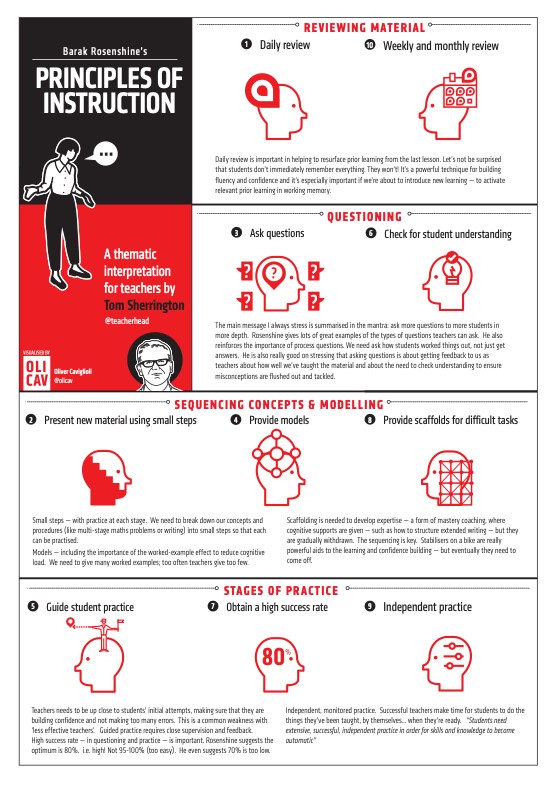 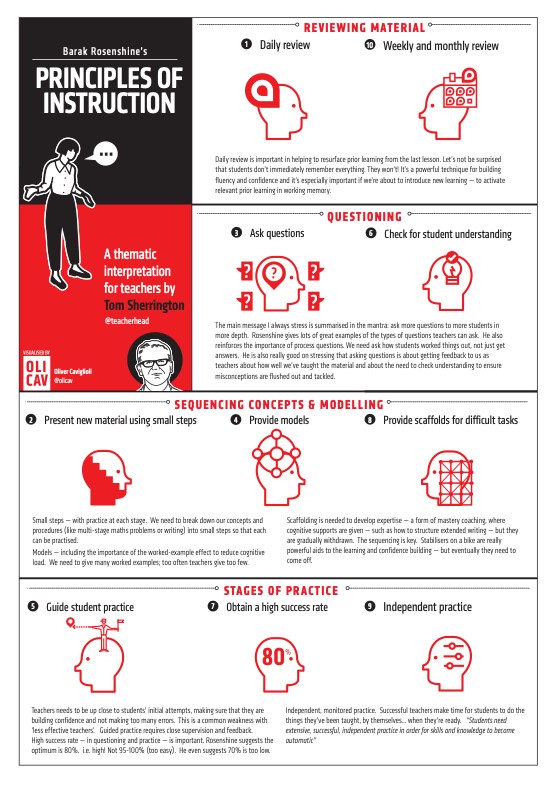 FA1 Learning & Teaching – Blueprint  FA1 Learning & Teaching – Blueprint  Our ‘Blueprint’ links our DR ICE principles and language of learning to pedagogical strategies. The blueprint supports the ‘knowing and doing gap’ – for example, we may know what ‘engagement in learning’ looks like, but how do we do, or create this, within the classroom? The blueprint has been built around our DR ICE Principles and the Engage – Build – Consolidate model to ensure we have consistent learning practices across the Trust which are conducive to effective learning. ‘Our children are only as brilliant as we allow them to be’  Our ‘Blueprint’ links our DR ICE principles and language of learning to pedagogical strategies. The blueprint supports the ‘knowing and doing gap’ – for example, we may know what ‘engagement in learning’ looks like, but how do we do, or create this, within the classroom? The blueprint has been built around our DR ICE Principles and the Engage – Build – Consolidate model to ensure we have consistent learning practices across the Trust which are conducive to effective learning. ‘Our children are only as brilliant as we allow them to be’  FA1 Learning & Teaching – Blueprint  Our ‘Blueprint’ links our DR ICE principles and language of learning to pedagogical strategies. The blueprint supports the ‘knowing and doing gap’ – for example, we may know what ‘engagement in learning’ looks like, but how do we do, or create this, within the classroom? The blueprint has been built around our DR ICE Principles and the Engage – Build – Consolidate model to ensure we have consistent learning practices across the Trust which are conducive to effective learning.  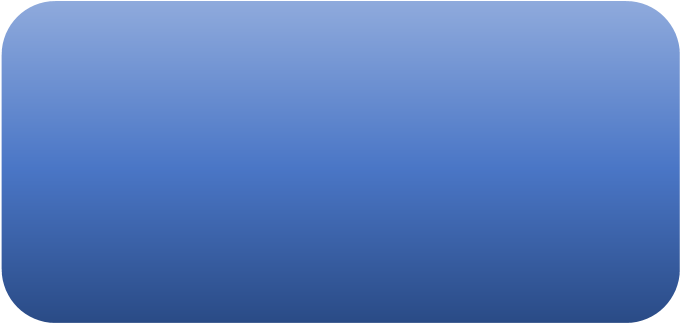 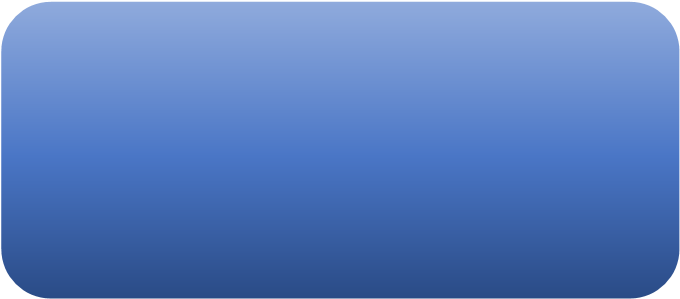 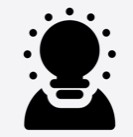 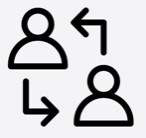 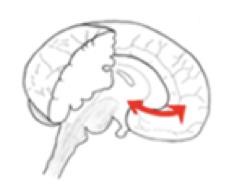 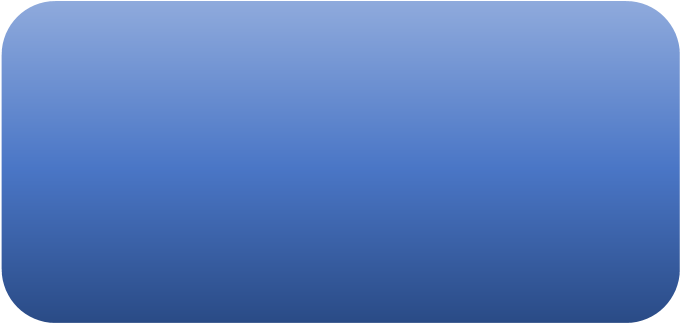 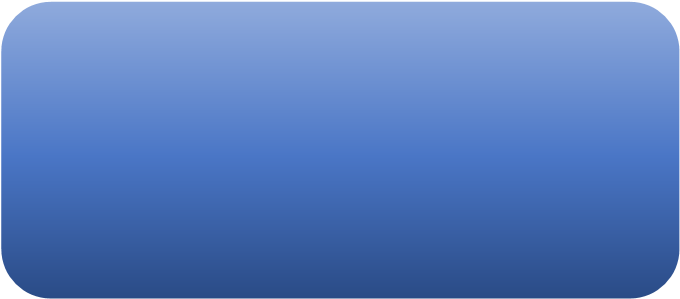 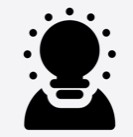 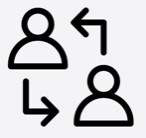 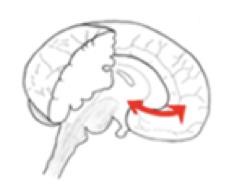 Links to DR ICE  Deepening Thinking Role Modelling Learning Impact on Learning Challenging Expectations Engagement in Learning Pedagogical Strategies Cold-calling ‘no hands-up’ to ensure questioning is well targeted, misconceptions can be easily identified and as a result children’s engagement levels are high I do, We do, You do used to teach new learning in small steps, ensuring learning is scaffolded and deliberately modelled and Teacher’s guide student practice and allow time for independent practice  Teach new materials in small, ‘bite-sized’ steps - using the iPad and/or Flip chart to model live examples so children are clear on the ‘model of good’ and can practice and apply.  Pre-prepared worked examples are utilised in the Learning Environment to support children’s progress and small steps in learning.  Pause Points are used after new learning or concept are introduced to enable children to process the learning, assimilate it and retrieve it before moving into independent practice. Teacher’s use Pause Points as a formative assessment opportunity – to check children’s knowledge & understanding. What does this look like in practice? The Teacher utilises cold-calling throughout the lesson, to ensure questioning is targeted, specific and reveals misconceptions as well as deepening learning. This ensures children have high-participation ratio as they always have to be prepared to answer a question. The I do, We do, You do approach ensures teaching is chunked into small steps, ensuring that learning is scaffolded and deliberately modelled – giving children the opportunity to be guided through practice leading to independent practice. Pause-Points are utilised in every lesson after new learning or a new concept is introduced. This ensures children have the time and space to assimilate their learning, avoiding cognitive overload of the working memory. Teachers learn from children’s responses in PausePoints and use these responsively within the lesson to adapt teaching appropriately. 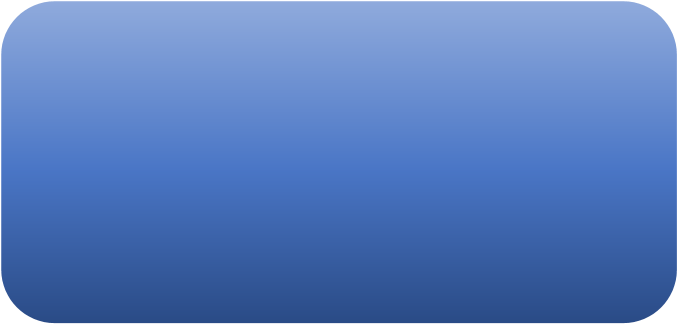 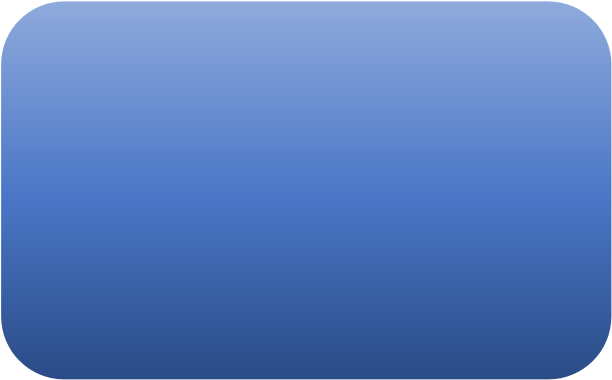 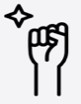 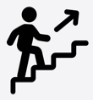 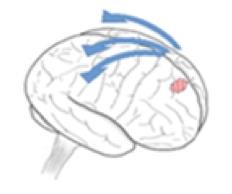 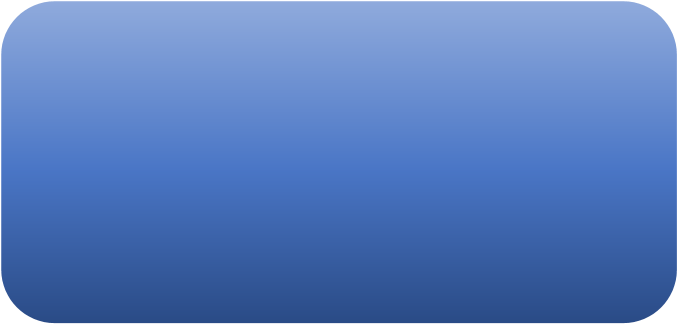 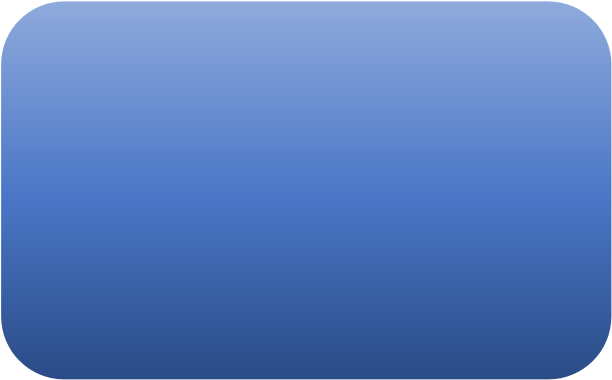 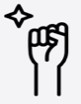 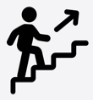 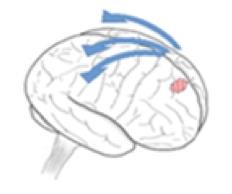 Language of Learning – Glossary  Language of Learning – Glossary  • • Retrieval  Spaced Practice Retrieval  is where bringing information to mind increases learning and retention is where bringing information to mind – from the past (last week, half term, term or year) increases learning and retention • Exit Tickets Is where children take a retrieval task away, after a lesson to complete, based on the learning within the lesson • Cold-Calling Step 1) Pose the Question   Step 2) Give thinking time   3) Name the child • I do – We do – You do Is where the Teacher first models deliberately, the Teacher then remodels with specific explanation - guiding student practice, before then applying independent practice  • Small-bite sized steps  Introducing learning in small, chunks – which are sequenced so children understand each step • Pause Points Are opportunities for children to assimilate and process their learning within the lesson – responding to a pause point question, utilising this as an opportunity for formative assessment • Cognitive Overload  When the working memory is overloaded with information • Entry Routine The routine in place for children entering the classroom and commencing learning • Pre-Requisite Learning/Knowledge Previous knowledge which children have learnt earlier in the year or in a previous year-group/key stage  • High Participation & Think Ratio Children are highly involved in learning and their thinking on a deep level about the learning • V of Vision Children sat/stood in a V shape – where the Teacher can see all children by scanning effectively  • Silent Signals Hand signals which are silent and act as a cue for behaviours/transitions • Desirable Difficulty  Is when a task is challenging – but not too challenging, children experience success but the challenge is increased throughout  • Automaticity  When children’s knowledge/information is retrieved instantly and rapidly – e.g – Times tables/Phonemes  • Schemas  Interconnected web of knowledge/information which builds, grows and makes connections  • Working Memory A limited capacity which can only hold 4 or 5 pieces of information at any one time  • Long Term Memory An infinite capacity – which can hold knowledge and information once it has been consolidated and embedded Learning & Teaching – RAG Heatmap  Context… Entry Routine Entry Routine   V for Vision Silent Signals 	High 	 Participation  High Think Ratio Live Modelling  Worked model examples 	 Pause Points  Retrieval Practice Responding to   Marking/Feedback 	 Self & Peer Assessment  Exit Tickets   Half-Termly Quizzes  